П О С Т А Н О В Л Е Н И Е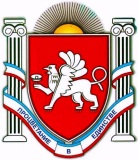 от 24 мая 2018 № 248г. ДжанкойО внесении изменений в постановлениеадминистрации Джанкойского районаот 13.11.2015 № 367В соответствии c Федеральными законами от 06.10.2003 № 131-ФЗ «Об общих принципах организации местного самоуправления в Российской Федерации», от 29.12.2012 № 273-ФЗ «Об образовании в Российской Федерации», законом Республики Крым от 21.08.2014 № 54-ЗРК «Об основах местного самоуправления в Республике Крым», Уставом муниципального образования Джанкойский район Республика Крым, решением сессии Джанкойского районного совета Республики Крым от 20.04.2018 № 1/59-4 «О внесении изменений в решение Джанкойского районного совета Республики Крым от 22.12.2017 № 1/54-2 «О бюджете муниципального образования Джанкойский район Республики Крым на 2018 год и плановый период 2019 и 2020 годов», постановлением администрации Джанкойского района Республики Крым "Об утверждении Порядка разработки, реализации, оценки эффективности, осуществления мониторинга и контроля реализации муниципальных программ муниципального образования Джанкойский район Республики Крым" от 29.09.2017 №383  и с целью организации предоставления, повышения качества и доступности дошкольного, общего, дополнительного образования детей на территории Джанкойского района администрация Джанкойского района                                п о с т а н о в л я е т:Внести в постановление администрации Джанкойского района             от 13.11.2015 №367 «Об утверждении муниципальной программы муниципального  образования  Джанкойский   район  «Развитие  образования 2Джанкойского района на 2016-2025 годы» (в редакции постановлений от 27.05.2016 № 164,      от     10.08.2016 № 294,   от   16.11.2016   №  418,   от                         26.12.2016 № 495, от 11.10.2017 № 403, от 20.11.2017 № 461, от                     22.03.2018 № 153)  следующие изменения:1.1. В Паспорте муниципальной программы муниципального образования  Джанкойский  район «Развитие образования Джанкойского района Республики Крым на 2016-2025 годы» строку Финансовое обеспечение программы с указанием источников Программы изложить в следующей редакции:341.2. В Паспорте подпрограммы 1 «Модернизация системы дошкольного образования Джанкойского района Республики Крым на 2016-2025 годы»  строку Объемы бюджетных ассигнований и источники финансирования изложить в следующей редакции:51.3. В Паспорте подпрограммы 2 «Развитие общего образования в Джанкойском районе Республики Крым на 2016-2025 годы» строку Объемы и источники финансирования Подпрограммы 2   изложить в следующей редакции:61.4. В Паспорте подпрограммы 3 «Дополнительное образование в Джанкойском районе Республики Крым на 2016-2025 годы» строку «Объемы и источники финансирования Подпрограммы 3»   изложить в следующей редакции:2.  Приложение № 3 муниципальной программы «Развитие образования на 2016-2025 годы»  изложить в следующей редакции (прилагается).Постановление вступает в силу со дня его официального обнародования на сайте администрации Джанкойского района Республики Крым (djankoiadm.ru).7 Контроль за исполнением настоящего постановления возложить на заместителя главы администрации Джанкойского района                      Пономаренко А.А.Глава администрации            Джанкойского района                                                                    И.С. Федоренко       Приложение № 3       к муниципальной  программе       «Развитие образования Джанкойского района        Республики Крым Республики Крым        на 2016-2025 годы»Ресурсное обеспечение и прогнозная (справочная) оценка расходов  реализации целейосновных мероприятий программы «Развитие образования Джанкойского района Республики Крым на 2016-2025 годы»2345678910111213141516171819202122232425                                                                                                                 26272829303132333435________________РЕСПУБЛИКА КРЫМАДМИНИСТРАЦИЯ ДЖАНКОЙСКОГО РАЙОНААДМIНIСТРАЦIЯ ДЖАНКОЙСЬКОГО РАЙОНУ РЕСПУБЛІКИ КРИМКЪЫРЫМ ДЖУМХУРИЕТИ ДЖАНКОЙ БОЛЮГИНИНЪ ИДАРЕСИФинансовое обеспечение программы с указанием источниковфинансированияОбщий объем финансовых ресурсов, необходимых для реализации программы в  2016-2025гг.          всего – 8562508,274 тыс.  руб., в том числе: местный бюджет –729434,113 тыс.  руб.; федерального бюджета 9384,513 тыс. руб.; бюджета Республики Крым  – 7823689,648 тыс. руб.; внебюджетных источников– 0.  2016 год -945808.290 тыс. рублейместный бюджет – 145725.790 тыс. руб.; федерального бюджета – 2736.0 тыс. руб.; бюджета Республики Крым  –797346.500 тыс. руб.; внебюджетных источников –0. 2017 год 911401,678 тыс. рублейместный бюджет – 153758,459 тыс. руб.; федерального бюджета – 3448,513 тыс. руб.;бюджета Республики Крым  –754194,705 тыс. руб.;внебюджетных источников – 0.2018 год – 1062469,963 тыс. рублейместный бюджет – 161093,803 тыс. руб.; федерального бюджета – 3200,000 тыс. руб.; бюджета Республики Крым  –898176,160 тыс. руб.; внебюджетных источников - 0. 2019 год 956918,738 тыс. рублейместный бюджет – 124631,655 тыс. руб.; федерального бюджета – 0 тыс. руб.; бюджета Республики Крым  –832287,083 тыс.. руб.; внебюджетных источников - 0. 2020 год – 920963,606 тыс. рублейместный бюджет – 144224,406 тыс. руб.; федерального бюджета – 0 тыс. руб.; бюджета Республики Крым  –776739,200 тыс. руб.; внебюджетных источников - 0. 2021 год – 752989,200 тыс. рублейместный бюджет 0 тыс. руб.; федерального бюджета – 0 тыс. руб.; бюджета Республики Крым  –752989,200 тыс.. руб.; внебюджетных источников - 0. 2022 год – 752989,200 тыс. рублейместный бюджет 0 тыс. руб.; федерального бюджета – 0 тыс. руб.; бюджета Республики Крым  –752989,200 тыс.. руб.; внебюджетных источников - 0. 2023 год – 752989,200 тыс. рублейместный бюджет 0 тыс. руб.; федерального бюджета – 0 тыс. руб.; бюджета Республики Крым  –752989,200 тыс.. руб.; внебюджетных источников - 0. 2024 год 752989,200 тыс. рублейместный бюджет 0 тыс. руб.; федерального бюджета – 0 тыс. руб.; бюджета Республики Крым  –752989,200 тыс.. руб.; внебюджетных источников - 0. 2025 год – 752989,200 тыс. рублейместный бюджет 0 тыс. руб.; федерального бюджета – 0 тыс. руб.; бюджета Республики Крым  –752989,200 тыс.. руб.; внебюджетных источников - 0. Источниками финансирования Программы являются:местный бюджет и внебюджетные источники, бюджет Республики Крым (по согласованию), федеральный бюджет (по согласованию). Объем финансирования Программы за счет средств местного бюджета, бюджета Республики Крым и федерального бюджета уточняется в соответствии с законом Республики Крым о бюджете на соответствующий финансовый год. Возможно финансирование за счет привлечения внебюджетных источников.Объемы бюджетных ассигнований и источники финансирования подпрограммы 1Общий объем  финансирования Подпрограммы 1 составляет 1 887 999,674 тыс. руб., в том числе:2016 год – 188245,076 тыс. руб.,2017 год – 203940,885 тыс. руб., 2018 год – 217387,464  тыс. руб.2019 год – 203335,222  тыс. руб.2020 год – 213643,527  тыс. руб.2021 год – 172289,500  тыс. руб.2022 год – 172289,500  тыс. руб.2023 год – 172289,500  тыс. руб.2024 год – 172289,500  тыс. руб.2025 год – 172289,500  тыс. руб. (<*> - данные об объеме финансирования в 2018 году будут уточнены после внесения изменения в постановление Правительства Российской Федерации от 11 августа 2014 года № 790 и распределения сумм расходов на мероприятия в рамках федеральной целевой программы «Социально-экономическое развитие Республики Крым и г. Севастополя до 2020 года»).Источниками финансирования подпрограммы являются: бюджет Республики Крым, федеральный бюджет (по согласованию). Объем финансирования подпрограммы за счет средств бюджета Республики Крым ежегодно уточняется в соответствии с законом Республики Крым о бюджете Республики Крым на соответствующий финансовый год и плановый период. Предусматривается финансирование и через выделение целевых субсидий и иных межбюджетных трансфертов из федерального бюджета бюджету Республики Крым.Объемы и источники финансирования ПодпрограммыОбщий объем  финансирования Подпрограммы 2 составляет 6 418 682,700  тыс. руб., в том числе:2016 год – 711110,730 тыс. руб., 2017 год – 655539,668  тыс. руб.,  2018 год – 791990,573 тыс. руб2019 год – 703351,771 тыс. руб. 2020 год – 654686,459 тыс. руб. 2021 год – 580400,700 тыс. руб2022 год – 580400,700 тыс. руб. 2023 год – 580400,700 тыс. руб. 2024 год – 580400,700 тыс. руб.2025 год – 580400,700 тыс. руб.Источниками финансирования Подпрограммы являются: местный бюджет, а также бюджет Республики Крым и федеральный бюджет (по согласованию).Объем финансирования Подпрограммы за счет средств местного бюджета 	ежегодно уточняется в соответствии с утвержденным бюджетом на соответствующий финансовый год. Возможно финансирование за счет привлечения внебюджетных источников.Объемы и источники финансирования ПодпрограммыОбщий объем  финансирования Подпрограммы 3 составляет 115 891,643 тыс. руб., в том числе:2016 год – 20196,398 тыс. руб.,2017 год – 22400,577 тыс. руб., 2018 год – 24973,696  тыс. руб., 2019 год – 22846,662 тыс. руб.,2020 год – 23979,310 тыс. руб.,2021 год – 299,000 тыс. руб.,2022 год – 299,000 тыс. руб.,2023 год – 299,000 тыс. руб.,2024 год – 299,000 тыс. руб.,2025 год – 299,000 тыс. руб.Источниками финансирования Подпрограммы являются местный бюджет, а также бюджет Республики Крым и федеральный бюджет (по согласованию).Объем финансирования Подпрограммы за счет средств местного бюджета 	ежегодно уточняется в соответствии с утвержденным бюджетом на соответствующий финансовый год.Возможно финансирование за счет привлечения внебюджетных источников.СтатусНаименование
мероприятийИсточник
финансирования
(наименования
источников
финансирования)Оценка расходов по годам реализации муниципальной 
программы (тыс. рублей)Оценка расходов по годам реализации муниципальной 
программы (тыс. рублей)Оценка расходов по годам реализации муниципальной 
программы (тыс. рублей)Оценка расходов по годам реализации муниципальной 
программы (тыс. рублей)Оценка расходов по годам реализации муниципальной 
программы (тыс. рублей)Оценка расходов по годам реализации муниципальной 
программы (тыс. рублей)Оценка расходов по годам реализации муниципальной 
программы (тыс. рублей)Оценка расходов по годам реализации муниципальной 
программы (тыс. рублей)Оценка расходов по годам реализации муниципальной 
программы (тыс. рублей)Оценка расходов по годам реализации муниципальной 
программы (тыс. рублей)Оценка расходов по годам реализации муниципальной 
программы (тыс. рублей)Оценка расходов по годам реализации муниципальной 
программы (тыс. рублей)Оценка расходов по годам реализации муниципальной 
программы (тыс. рублей)Оценка расходов по годам реализации муниципальной 
программы (тыс. рублей)Оценка расходов по годам реализации муниципальной 
программы (тыс. рублей)Оценка расходов по годам реализации муниципальной 
программы (тыс. рублей)СтатусНаименование
мероприятийИсточник
финансирования
(наименования
источников
финансирования)20162017201820192020202120212022202220232023202420252025ВСЕГОВСЕГО13456789	10	10111112121314141515Общий объем финансовых ресурсов, необходимых для реализации  программы «Развитие образования Джанкойского района Республики Крым на 2016-2025 годы»основных мероприятий программы «Развитие образования Джанкойского района Республик Крым на 2016-2025 годы»Ресурсное обеспечение и прогнозная (справочная) оценка расходов  реализации целейосновных мероприятий программы «Развитие образования Джанкойского района Республик Крым на 2016-2025 годы»Ресурсное обеспечение и прогнозная (справочная) оценка расходов  реализации целейосновных мероприятий программы «Развитие образования Джанкойского района Республик Крым на 2016-2025 годы»Общий объем финансовых ресурсов, необходимых для реализации  программы «Развитие образования Джанкойского района Республики Крым на 2016-2025 годы»основных мероприятий программы «Развитие образования Джанкойского района Республик Крым на 2016-2025 годы»Ресурсное обеспечение и прогнозная (справочная) оценка расходов  реализации целейосновных мероприятий программы «Развитие образования Джанкойского района Республик Крым на 2016-2025 годы»Ресурсное обеспечение и прогнозная (справочная) оценка расходов  реализации целейосновных мероприятий программы «Развитие образования Джанкойского района Республик Крым на 2016-2025 годы»Общий объем финансовых ресурсов, необходимых для реализации  программы «Развитие образования Джанкойского района Республики Крым на 2016-2025 годы»основных мероприятий программы «Развитие образования Джанкойского района Республик Крым на 2016-2025 годы»Ресурсное обеспечение и прогнозная (справочная) оценка расходов  реализации целейосновных мероприятий программы «Развитие образования Джанкойского района Республик Крым на 2016-2025 годы»Ресурсное обеспечение и прогнозная (справочная) оценка расходов  реализации целейосновных мероприятий программы «Развитие образования Джанкойского района Республик Крым на 2016-2025 годы»Общий объем финансовых ресурсов, необходимых для реализации  программы «Развитие образования Джанкойского района Республики Крым на 2016-2025 годы»основных мероприятий программы «Развитие образования Джанкойского района Республик Крым на 2016-2025 годы»Ресурсное обеспечение и прогнозная (справочная) оценка расходов  реализации целейосновных мероприятий программы «Развитие образования Джанкойского района Республик Крым на 2016-2025 годы»Ресурсное обеспечение и прогнозная (справочная) оценка расходов  реализации целейосновных мероприятий программы «Развитие образования Джанкойского района Республик Крым на 2016-2025 годы»Общий объем финансовых ресурсов, необходимых для реализации  программы «Развитие образования Джанкойского района Республики Крым на 2016-2025 годы»основных мероприятий программы «Развитие образования Джанкойского района Республик Крым на 2016-2025 годы»Ресурсное обеспечение и прогнозная (справочная) оценка расходов  реализации целейосновных мероприятий программы «Развитие образования Джанкойского района Республик Крым на 2016-2025 годы»Ресурсное обеспечение и прогнозная (справочная) оценка расходов  реализации целейосновных мероприятий программы «Развитие образования Джанкойского района Республик Крым на 2016-2025 годы»Общий объем финансовых ресурсов, необходимых для реализации  программы «Развитие образования Джанкойского района Республики Крым на 2016-2025 годы»основных мероприятий программы «Развитие образования Джанкойского района Республик Крым на 2016-2025 годы»Ресурсное обеспечение и прогнозная (справочная) оценка расходов  реализации целейосновных мероприятий программы «Развитие образования Джанкойского района Республик Крым на 2016-2025 годы»Ресурсное обеспечение и прогнозная (справочная) оценка расходов  реализации целейосновных мероприятий программы «Развитие образования Джанкойского района Республик Крым на 2016-2025 годы»Общий объем финансовых ресурсов, необходимых для реализации  программы «Развитие образования Джанкойского района Республики Крым на 2016-2025 годы»основных мероприятий программы «Развитие образования Джанкойского района Республик Крым на 2016-2025 годы»Ресурсное обеспечение и прогнозная (справочная) оценка расходов  реализации целейосновных мероприятий программы «Развитие образования Джанкойского района Республик Крым на 2016-2025 годы»Ресурсное обеспечение и прогнозная (справочная) оценка расходов  реализации целейосновных мероприятий программы «Развитие образования Джанкойского района Республик Крым на 2016-2025 годы»Общий объем финансовых ресурсов, необходимых для реализации  программы «Развитие образования Джанкойского района Республики Крым на 2016-2025 годы»основных мероприятий программы «Развитие образования Джанкойского района Республик Крым на 2016-2025 годы»Ресурсное обеспечение и прогнозная (справочная) оценка расходов  реализации целейосновных мероприятий программы «Развитие образования Джанкойского района Республик Крым на 2016-2025 годы»Ресурсное обеспечение и прогнозная (справочная) оценка расходов  реализации целейосновных мероприятий программы «Развитие образования Джанкойского района Республик Крым на 2016-2025 годы»Общий объем финансовых ресурсов, необходимых для реализации  программы «Развитие образования Джанкойского района Республики Крым на 2016-2025 годы»основных мероприятий программы «Развитие образования Джанкойского района Республик Крым на 2016-2025 годы»Ресурсное обеспечение и прогнозная (справочная) оценка расходов  реализации целейосновных мероприятий программы «Развитие образования Джанкойского района Республик Крым на 2016-2025 годы»Ресурсное обеспечение и прогнозная (справочная) оценка расходов  реализации целейосновных мероприятий программы «Развитие образования Джанкойского района Республик Крым на 2016-2025 годы»Общий объем финансовых ресурсов, необходимых для реализации  программы «Развитие образования Джанкойского района Республики Крым на 2016-2025 годы»основных мероприятий программы «Развитие образования Джанкойского района Республик Крым на 2016-2025 годы»Ресурсное обеспечение и прогнозная (справочная) оценка расходов  реализации целейосновных мероприятий программы «Развитие образования Джанкойского района Республик Крым на 2016-2025 годы»Ресурсное обеспечение и прогнозная (справочная) оценка расходов  реализации целейосновных мероприятий программы «Развитие образования Джанкойского района Республик Крым на 2016-2025 годы»Общий объем финансовых ресурсов, необходимых для реализации  программы «Развитие образования Джанкойского района Республики Крым на 2016-2025 годы»основных мероприятий программы «Развитие образования Джанкойского района Республик Крым на 2016-2025 годы»Ресурсное обеспечение и прогнозная (справочная) оценка расходов  реализации целейосновных мероприятий программы «Развитие образования Джанкойского района Республик Крым на 2016-2025 годы»Ресурсное обеспечение и прогнозная (справочная) оценка расходов  реализации целейосновных мероприятий программы «Развитие образования Джанкойского района Республик Крым на 2016-2025 годы»Общий объем финансовых ресурсов, необходимых для реализации  программы «Развитие образования Джанкойского района Республики Крым на 2016-2025 годы»основных мероприятий программы «Развитие образования Джанкойского района Республик Крым на 2016-2025 годы»Ресурсное обеспечение и прогнозная (справочная) оценка расходов  реализации целейосновных мероприятий программы «Развитие образования Джанкойского района Республик Крым на 2016-2025 годы»Ресурсное обеспечение и прогнозная (справочная) оценка расходов  реализации целейосновных мероприятий программы «Развитие образования Джанкойского района Республик Крым на 2016-2025 годы»Общий объем финансовых ресурсов, необходимых для реализации  программы «Развитие образования Джанкойского района Республики Крым на 2016-2025 годы»основных мероприятий программы «Развитие образования Джанкойского района Республик Крым на 2016-2025 годы»Ресурсное обеспечение и прогнозная (справочная) оценка расходов  реализации целейосновных мероприятий программы «Развитие образования Джанкойского района Республик Крым на 2016-2025 годы»Ресурсное обеспечение и прогнозная (справочная) оценка расходов  реализации целейосновных мероприятий программы «Развитие образования Джанкойского района Республик Крым на 2016-2025 годы»Общий объем финансовых ресурсов, необходимых для реализации  программы «Развитие образования Джанкойского района Республики Крым на 2016-2025 годы»основных мероприятий программы «Развитие образования Джанкойского района Республик Крым на 2016-2025 годы»Ресурсное обеспечение и прогнозная (справочная) оценка расходов  реализации целейосновных мероприятий программы «Развитие образования Джанкойского района Республик Крым на 2016-2025 годы»Ресурсное обеспечение и прогнозная (справочная) оценка расходов  реализации целейосновных мероприятий программы «Развитие образования Джанкойского района Республик Крым на 2016-2025 годы»Общий объем финансовых ресурсов, необходимых для реализации  программы «Развитие образования Джанкойского района Республики Крым на 2016-2025 годы»основных мероприятий программы «Развитие образования Джанкойского района Республик Крым на 2016-2025 годы»Ресурсное обеспечение и прогнозная (справочная) оценка расходов  реализации целейосновных мероприятий программы «Развитие образования Джанкойского района Республик Крым на 2016-2025 годы»Ресурсное обеспечение и прогнозная (справочная) оценка расходов  реализации целейосновных мероприятий программы «Развитие образования Джанкойского района Республик Крым на 2016-2025 годы»Общий объем финансовых ресурсов, необходимых для реализации  программы «Развитие образования Джанкойского района Республики Крым на 2016-2025 годы»основных мероприятий программы «Развитие образования Джанкойского района Республик Крым на 2016-2025 годы»Ресурсное обеспечение и прогнозная (справочная) оценка расходов  реализации целейосновных мероприятий программы «Развитие образования Джанкойского района Республик Крым на 2016-2025 годы»Ресурсное обеспечение и прогнозная (справочная) оценка расходов  реализации целейосновных мероприятий программы «Развитие образования Джанкойского района Республик Крым на 2016-2025 годы»Общий объем финансовых ресурсов, необходимых для реализации  программы «Развитие образования Джанкойского района Республики Крым на 2016-2025 годы»основных мероприятий программы «Развитие образования Джанкойского района Республик Крым на 2016-2025 годы»Ресурсное обеспечение и прогнозная (справочная) оценка расходов  реализации целейосновных мероприятий программы «Развитие образования Джанкойского района Республик Крым на 2016-2025 годы»Ресурсное обеспечение и прогнозная (справочная) оценка расходов  реализации целейосновных мероприятий программы «Развитие образования Джанкойского района Республик Крым на 2016-2025 годы»Общий объем финансовых ресурсов, необходимых для реализации  программы «Развитие образования Джанкойского района Республики Крым на 2016-2025 годы»основных мероприятий программы «Развитие образования Джанкойского района Республик Крым на 2016-2025 годы»Ресурсное обеспечение и прогнозная (справочная) оценка расходов  реализации целейосновных мероприятий программы «Развитие образования Джанкойского района Республик Крым на 2016-2025 годы»Ресурсное обеспечение и прогнозная (справочная) оценка расходов  реализации целейосновных мероприятий программы «Развитие образования Джанкойского района Республик Крым на 2016-2025 годы»Общий объем финансовых ресурсов, необходимых для реализации  программы «Развитие образования Джанкойского района Республики Крым на 2016-2025 годы»основных мероприятий программы «Развитие образования Джанкойского района Республик Крым на 2016-2025 годы»Ресурсное обеспечение и прогнозная (справочная) оценка расходов  реализации целейосновных мероприятий программы «Развитие образования Джанкойского района Республик Крым на 2016-2025 годы»Ресурсное обеспечение и прогнозная (справочная) оценка расходов  реализации целейосновных мероприятий программы «Развитие образования Джанкойского района Республик Крым на 2016-2025 годы»ВСЕГОВСЕГОВСЕГО945808,290911401,6781062469,963956918,738920963,606752989,200752989,200752989,200752989,200752989,200752989,200752989,200752989,200752989,200752989,2008562508,274федеральный бюджет2736,003448,5133200,0009384,513бюджет Республики Крым797346,500754194,705898176,160832287,083776739,200752989,200752989,200752989,200752989,200752989,2007823689,648бюджет муниципального образования145725,790153758,459161093,803124631,655144224,406729434,113Объем финансовых ресурсов, необходимых для реализации   основных мероприятий программы «Развитие образования       Джанкойского района Республики Крым на 2016-2025 годы»Объем финансовых ресурсов, необходимых для реализации   основных мероприятий программы «Развитие образования       Джанкойского района Республики Крым на 2016-2025 годы»Объем финансовых ресурсов, необходимых для реализации   основных мероприятий программы «Развитие образования       Джанкойского района Республики Крым на 2016-2025 годы»Объем финансовых ресурсов, необходимых для реализации   основных мероприятий программы «Развитие образования       Джанкойского района Республики Крым на 2016-2025 годы»Объем финансовых ресурсов, необходимых для реализации   основных мероприятий программы «Развитие образования       Джанкойского района Республики Крым на 2016-2025 годы»Объем финансовых ресурсов, необходимых для реализации   основных мероприятий программы «Развитие образования       Джанкойского района Республики Крым на 2016-2025 годы»Объем финансовых ресурсов, необходимых для реализации   основных мероприятий программы «Развитие образования       Джанкойского района Республики Крым на 2016-2025 годы»Объем финансовых ресурсов, необходимых для реализации   основных мероприятий программы «Развитие образования       Джанкойского района Республики Крым на 2016-2025 годы»Объем финансовых ресурсов, необходимых для реализации   основных мероприятий программы «Развитие образования       Джанкойского района Республики Крым на 2016-2025 годы»Объем финансовых ресурсов, необходимых для реализации   основных мероприятий программы «Развитие образования       Джанкойского района Республики Крым на 2016-2025 годы»Объем финансовых ресурсов, необходимых для реализации   основных мероприятий программы «Развитие образования       Джанкойского района Республики Крым на 2016-2025 годы»Объем финансовых ресурсов, необходимых для реализации   основных мероприятий программы «Развитие образования       Джанкойского района Республики Крым на 2016-2025 годы»Подпрограмма 1 . Модернизация системы дошкольного образования Джанкойского района  Республики Крым на 2016 – 2025 годывсего188245,076203940,885217387,464203335,222213643,527172289,500172289,500172289,500172289,500172289,5001887999,674Подпрограмма 1 . Модернизация системы дошкольного образования Джанкойского района  Республики Крым на 2016 – 2025 годыфедеральный бюджетПодпрограмма 1 . Модернизация системы дошкольного образования Джанкойского района  Республики Крым на 2016 – 2025 годыбюджет Республики Крым171088,900186079,682201127,828193202,150196039,500172289,500172289,500172289,500172289,500172289,5001808985,56Подпрограмма 1 . Модернизация системы дошкольного образования Джанкойского района  Республики Крым на 2016 – 2025 годыбюджет муниципального образования17156,17617861,20316259,63610133,07217604,02779014,114Мероприятие 1Обеспечение деятельности(оказание услуг)  учреждений в сфере дошкольного образования детей в Джанкойском районе  Республики Крымвсего17156,17617861,20316223,33410133,07217604,02778977,812Мероприятие 1Обеспечение деятельности(оказание услуг)  учреждений в сфере дошкольного образования детей в Джанкойском районе  Республики Крымфедеральный бюджетМероприятие 1Обеспечение деятельности(оказание услуг)  учреждений в сфере дошкольного образования детей в Джанкойском районе  Республики КрымбюджетРеспублики КрымМероприятие 1Обеспечение деятельности(оказание услуг)  учреждений в сфере дошкольного образования детей в Джанкойском районе  Республики Крымбюджет муниципального образования17156,17617861,20316223,33410133,07217604,02778977,812Мероприятие 1Обеспечение деятельности(оказание услуг)  учреждений в сфере дошкольного образования детей в Джанкойском районе  Республики Крымвнебюджетные средстваМероприятие 2.Формирование позитивного имиджа работника образования,  обеспечение своевременной и достойной оплаты труда. Премирование работников образования за высокие результаты в работе.всего144194,610144194,610154650,068141794,125141794,125134715,225136763,250136763,250136763,250136763,250136763,250136763,250136763,2501395935,1481395935,148Мероприятие 2.Формирование позитивного имиджа работника образования,  обеспечение своевременной и достойной оплаты труда. Премирование работников образования за высокие результаты в работе.федеральный бюджетМероприятие 2.Формирование позитивного имиджа работника образования,  обеспечение своевременной и достойной оплаты труда. Премирование работников образования за высокие результаты в работе.бюджет Республики Крым144194,610154650,068154650,068141794,125134715,225134715,225136763,250136763,250136763,250136763,250136763,250136763,250136763,250136763,2501395935,148Мероприятие 2.Формирование позитивного имиджа работника образования,  обеспечение своевременной и достойной оплаты труда. Премирование работников образования за высокие результаты в работе.бюджет муниципального образованияМероприятие 2.Формирование позитивного имиджа работника образования,  обеспечение своевременной и достойной оплаты труда. Премирование работников образования за высокие результаты в работе.внебюджетные средстваМероприятие 3Развитие материально- технической  и учебно- методической базы, укрепление предметно- развивающей среды  дошкольных образовательных учреждений согласно требованиям ФГОСвсего7589,1908659,7126673,3757090,2757198,0807198,0807198,0807198,0807198,0807198,08073201,032Мероприятие 3Развитие материально- технической  и учебно- методической базы, укрепление предметно- развивающей среды  дошкольных образовательных учреждений согласно требованиям ФГОСфедеральный бюджетМероприятие 3Развитие материально- технической  и учебно- методической базы, укрепление предметно- развивающей среды  дошкольных образовательных учреждений согласно требованиям ФГОСбюджет Республики Крым7589,1908659,7126673,3757090,2757198,0807198,0807198,0807198,0807198,0807198,08073201,032Мероприятие 3Развитие материально- технической  и учебно- методической базы, укрепление предметно- развивающей среды  дошкольных образовательных учреждений согласно требованиям ФГОСбюджет муниципального образованияМероприятие 3Развитие материально- технической  и учебно- методической базы, укрепление предметно- развивающей среды  дошкольных образовательных учреждений согласно требованиям ФГОСвнебюджетные средстваМероприятие 4Оказание мер социальной поддержки семьям с детьмивсего17695,60021001,55250020,60025745,90026260,90026260,90026260,90026260,90026260,90026260,900272029,052Мероприятие 4Оказание мер социальной поддержки семьям с детьмифедеральный бюджетМероприятие 4Оказание мер социальной поддержки семьям с детьмибюджет Республики Крым17695,60021001,55250020,60025745,90026260,90026260,90026260,90026260,90026260,90026260,900272029,052Мероприятие 4Оказание мер социальной поддержки семьям с детьмибюджет муниципального образованияМероприятие 4Оказание мер социальной поддержки семьям с детьмивнебюджетные средстваМероприятие 5Предоставление мер социальной поддержки работникам дошкольных учреждений .всего1609,5001768,3501950,0002067,0002067,0002067,0002067,0002067,0002067,0002067,00019796,850Мероприятие 5Предоставление мер социальной поддержки работникам дошкольных учреждений .федеральный бюджетМероприятие 5Предоставление мер социальной поддержки работникам дошкольных учреждений .бюджет Республики Крым1609,5001768,3501950,0002067,0002067,0002067,0002067,0002067,0002067,0002067,00019796,850Мероприятие 5Предоставление мер социальной поддержки работникам дошкольных учреждений .бюджет муниципального образованияМероприятие 5Предоставление мер социальной поддержки работникам дошкольных учреждений .внебюджетные средстваМероприятие 6Приведение дошкольных учреждений в соответствие с требованиями пожарной безопасности.всего23583,75023750,00047333,750Мероприятие 6Приведение дошкольных учреждений в соответствие с требованиями пожарной безопасности.Мероприятие 6Приведение дошкольных учреждений в соответствие с требованиями пожарной безопасности.федеральный бюджетМероприятие 6Приведение дошкольных учреждений в соответствие с требованиями пожарной безопасности.бюджет Республики Крым23583,75023750,00047333,750Мероприятие 6Приведение дошкольных учреждений в соответствие с требованиями пожарной безопасности.бюджет муниципального образованияМероприятие 6Приведение дошкольных учреждений в соответствие с требованиями пожарной безопасности.внебюджетные средстваМероприятие 7Обеспечение системы безопасностивсегоМероприятие 7Обеспечение системы безопасностифедеральный бюджетМероприятие 7Обеспечение системы безопасностибюджет Республики КрымМероприятие 7Обеспечение системы безопасностибюджет муниципального образованияМероприятие 7Обеспечение системы безопасностивнебюджетные средстваМероприятие 8Развитие  инфраструктуры дошкольных  учреждений Джанкойского района Республики Крым.всего726,030726,030Мероприятие 8Развитие  инфраструктуры дошкольных  учреждений Джанкойского района Республики Крым.федеральный бюджетМероприятие 8Развитие  инфраструктуры дошкольных  учреждений Джанкойского района Республики Крым.бюджет Республики Крым689,728689,728Мероприятие 8Развитие  инфраструктуры дошкольных  учреждений Джанкойского района Республики Крым.бюджет муниципального образования36,30236,302Мероприятие 8Развитие  инфраструктуры дошкольных  учреждений Джанкойского района Республики Крым.внебюджетные средстваПодпрограмма«Развитие общего образования в Джанкойском районе Республики Крым  на 2016-2025 годы» всего711110,730655539,668791990,573703351,771654686,459580400,700580400,700580400,700580400,700580400,7006418682,700Подпрограмма«Развитие общего образования в Джанкойском районе Республики Крым  на 2016-2025 годы» федеральный бюджет2736,0003448,5133200,0009384,513Подпрограмма«Развитие общего образования в Джанкойском районе Республики Крым  на 2016-2025 годы» бюджет Республики Крым625993,600565689,285695777,215638785,933580400,700580400,700580400,700580400,700580400,700580400,7006008850,232Подпрограмма«Развитие общего образования в Джанкойском районе Республики Крым  на 2016-2025 годы» бюджет муниципального образования82381,13086401,87093013,35864565,83874285,759400447,955Мероприятие 1Обеспечение деятельности (оказание услуг) учреждений в сфере общего образования в Джанкойском районе  Республики Крым.всего82381,13086201,87086683,43060151,75573035,759388453,944Мероприятие 1Обеспечение деятельности (оказание услуг) учреждений в сфере общего образования в Джанкойском районе  Республики Крым.федеральный бюджетМероприятие 1Обеспечение деятельности (оказание услуг) учреждений в сфере общего образования в Джанкойском районе  Республики Крым.бюджетРеспублики КрымМероприятие 1Обеспечение деятельности (оказание услуг) учреждений в сфере общего образования в Джанкойском районе  Республики Крым.Бюджет    муниципального образования82381,13086201,87086683,43060151,75573035,759388453,944Мероприятие 1Обеспечение деятельности (оказание услуг) учреждений в сфере общего образования в Джанкойском районе  Республики Крым.внебюджетные средстваМероприятие 2.Формирование позитивного имиджа работника образования,  обеспечение своевременной и достойной оплаты труда. Премирование работников образования за высокие результаты в  работе.Всего557968,060557968,060516524,179525829,275525829,275525550,260527022,380527022,380527022,380527022,380527022,380527022,380527022,380527022,3805288006,0545288006,054Мероприятие 2.Формирование позитивного имиджа работника образования,  обеспечение своевременной и достойной оплаты труда. Премирование работников образования за высокие результаты в  работе.федеральный бюджетМероприятие 2.Формирование позитивного имиджа работника образования,  обеспечение своевременной и достойной оплаты труда. Премирование работников образования за высокие результаты в  работе.бюджет Республики Крым557968,060516524,179516524,179525829,275525550,260525550,260527022,380527022,380527022,380527022,380527022,380527022,380527022,380527022,380527022,3805288006,054Мероприятие 2.Формирование позитивного имиджа работника образования,  обеспечение своевременной и достойной оплаты труда. Премирование работников образования за высокие результаты в  работе.бюджет муниципального образованияМероприятие 2.Формирование позитивного имиджа работника образования,  обеспечение своевременной и достойной оплаты труда. Премирование работников образования за высокие результаты в  работе.внебюджетные средстваМероприятие 3Развитие материально-технической и учебно-методической базы, укрепление предметно-развивающей среды в образовательных учреждениях согласно требованиям ФГОС.всего29366,74024034,99427675,22527660,54027738,02027738,02027738,02027738,02027738,02027738,020275165,619Мероприятие 3Развитие материально-технической и учебно-методической базы, укрепление предметно-развивающей среды в образовательных учреждениях согласно требованиям ФГОС.Федеральный бюджетМероприятие 3Развитие материально-технической и учебно-методической базы, укрепление предметно-развивающей среды в образовательных учреждениях согласно требованиям ФГОС.бюджет Республики Крым29366,74024034,99427675,22527660,54027738,02027738,02027738,02027738,02027738,02027738,020275165,619Мероприятие 3Развитие материально-технической и учебно-методической базы, укрепление предметно-развивающей среды в образовательных учреждениях согласно требованиям ФГОС.бюджет муниципального образованияМероприятие 3Развитие материально-технической и учебно-методической базы, укрепление предметно-развивающей среды в образовательных учреждениях согласно требованиям ФГОС.внебюджетные средстваМероприятие 4Приведение образовательных учреждений в соответствие с требованиями пожарной безопасности.всего896,42617646,46030641,2501250,00050434,136Мероприятие 4Приведение образовательных учреждений в соответствие с требованиями пожарной безопасности.федеральный бюджетМероприятие 4Приведение образовательных учреждений в соответствие с требованиями пожарной безопасности.бюджет Республики Крым896,42616764,13727930,00045590,563Мероприятие 4Приведение образовательных учреждений в соответствие с требованиями пожарной безопасности.бюджет муниципального образования882,3232711,2501250,0004843,573Мероприятие 4Приведение образовательных учреждений в соответствие с требованиями пожарной безопасности.внебюджетные средстваМероприятие 5Развитие инфраструктуры образовательных учреждений Джанкойского района  Республики Крым.всего106006,98334056,666140063,649Мероприятие 5Развитие инфраструктуры образовательных учреждений Джанкойского района  Республики Крым.федеральный бюджетМероприятие 5Развитие инфраструктуры образовательных учреждений Джанкойского района  Республики Крым.бюджет Республики Крым100559,37832353,833132913,211Мероприятие 5Развитие инфраструктуры образовательных учреждений Джанкойского района  Республики Крым.бюджет муниципального образования5447,6051702,8337150,438Мероприятие 5Развитие инфраструктуры образовательных учреждений Джанкойского района  Республики Крым.внебюджетные средстваМероприятие 6Обеспечение горячим питанием учащихся 1-4 классов и детей льготной категориивсего15648,80016234,50016234,50017107,20017107,20017449,30017798,30017798,30017798,30017798,30017798,30017798,30017798,30017798,300173229,600Мероприятие 6Обеспечение горячим питанием учащихся 1-4 классов и детей льготной категориифедеральный бюджетМероприятие 6Обеспечение горячим питанием учащихся 1-4 классов и детей льготной категориибюджет Республики Крым15648,80016234,50017107,20017107,20017107,20017449,30017798,30017798,30017798,30017798,30017798,30017798,30017798,30017798,300173229,600Мероприятие 6Обеспечение горячим питанием учащихся 1-4 классов и детей льготной категориибюджет муниципального образованияМероприятие 6Обеспечение горячим питанием учащихся 1-4 классов и детей льготной категориивнебюджетные средстваМероприятие 7Оказание мер социальной поддержки семьям с детьмивсегоМероприятие 7Оказание мер социальной поддержки семьям с детьмифедеральный бюджетМероприятие 7Оказание мер социальной поддержки семьям с детьмибюджет Республики КрымМероприятие 7Оказание мер социальной поддержки семьям с детьмибюджет муниципального образованияМероприятие 7Оказание мер социальной поддержки семьям с детьмивнебюджетные средстваМероприятие 8Обеспечение системы безопасности.всего10438,00010438,000Мероприятие 8Обеспечение системы безопасности.федеральный бюджетМероприятие 8Обеспечение системы безопасности.бюджет Республики Крым10438,00010438,000Мероприятие 8Обеспечение системы безопасности.бюджет муниципального образованияМероприятие 8Обеспечение системы безопасности.внебюджетные средстваМероприятие 9Доступная средавсего5000,005000,00Доступная средафедеральный бюджетДоступная средабюджет Республики Крым5000,005000,00Доступная средабюджет муниципального образованияДоступная средавнебюджетные средстваМероприятие 10Развитие физической культуры и спортавсего2736,0003680,6493200,0009616,649Развитие физической культуры и спортафедеральный бюджет2736,0003448,5133200,009384,513Развитие физической культуры и спортабюджет Республики Крым232,136232,136Развитие физической культуры и спортабюджет муниципального образованияРазвитие физической культуры и спортавнебюджетные средствавнебюджетные средстваМероприятие 11Предоставление  мер социальной поддержки работникам общеобразовательных  учреждений.всего7572,0007767,0507842,0007842,0007842,0007842,0007842,0007842,0007842,0007842,00078075,050Предоставление  мер социальной поддержки работникам общеобразовательных  учреждений.федеральный бюджетПредоставление  мер социальной поддержки работникам общеобразовательных  учреждений.бюджет Республики Крым7572,0007767,0507842,0007842,0007842,0007842,0007842,0007842,0007842,0007842,00078075,050Предоставление  мер социальной поддержки работникам общеобразовательных  учреждений.бюджет муниципального образованияПредоставление  мер социальной поддержки работникам общеобразовательных  учреждений.внебюджетные средстваСоздание системы поддержки талантливых педагогов, повышение престижа учительского труда.внебюджетные средстваМероприятие 12Создание системы поддержки талантливых педагогов, повышение престижа учительского труда.всего150,000150,000Создание системы поддержки талантливых педагогов, повышение престижа учительского труда.федеральный бюджетСоздание системы поддержки талантливых педагогов, повышение престижа учительского труда.бюджет Республики Крымбюджет муниципального образования150,000150,000внебюджетные средстваМероприятие 13Создание эффективной системы выявления и развития интеллектуально и  творчески талантливых школьников и обеспечение поддержки талантливых детей, формирование навыков самообразования и самореализации личностивсего50,00050,000Создание эффективной системы выявления и развития интеллектуально и  творчески талантливых школьников и обеспечение поддержки талантливых детей, формирование навыков самообразования и самореализации личностифедеральный бюджетСоздание эффективной системы выявления и развития интеллектуально и  творчески талантливых школьников и обеспечение поддержки талантливых детей, формирование навыков самообразования и самореализации личностибюджет Республики КрымСоздание эффективной системы выявления и развития интеллектуально и  творчески талантливых школьников и обеспечение поддержки талантливых детей, формирование навыков самообразования и самореализации личностибюджет муниципального образования50,00050,000Создание эффективной системы выявления и развития интеллектуально и  творчески талантливых школьников и обеспечение поддержки талантливых детей, формирование навыков самообразования и самореализации личностивнебюджетные средства Подпрограмма 3«Дополнительное образование в Джанкойском районе Республики Крым на 2016-2025 годы»всего20196,39822400,57724973,69622846,66223979,310299,000299,000299,000299,000299,000115891,643 Подпрограмма 3«Дополнительное образование в Джанкойском районе Республики Крым на 2016-2025 годы»федеральный бюджет Подпрограмма 3«Дополнительное образование в Джанкойском районе Республики Крым на 2016-2025 годы»бюджетРеспублики Крым264,000296,8501271,117299,000299,000299,000299,000299,000299,000299,0003924,967 Подпрограмма 3«Дополнительное образование в Джанкойском районе Республики Крым на 2016-2025 годы»бюджет муниципального образования19932,39822103,72723702,57922547,66223680,310111966,676 Подпрограмма 3«Дополнительное образование в Джанкойском районе Республики Крым на 2016-2025 годы»внебюджетные средстваМероприятие 1.Обеспечение деятельности  (оказания услуг) учреждений в сфере  дополнительного образования детей  в Джанкойском районе Республики Крымвсего19932,39822103,72723651,41422547,66223680,310111915,511Мероприятие 1.Обеспечение деятельности  (оказания услуг) учреждений в сфере  дополнительного образования детей  в Джанкойском районе Республики Крымфедеральный бюджетМероприятие 1.Обеспечение деятельности  (оказания услуг) учреждений в сфере  дополнительного образования детей  в Джанкойском районе Республики КрымбюджетРеспублики КрымМероприятие 1.Обеспечение деятельности  (оказания услуг) учреждений в сфере  дополнительного образования детей  в Джанкойском районе Республики Крымбюджет муниципального образования19932,39822103,72723651,41422547,66223680,310111915,511Мероприятие 1.Обеспечение деятельности  (оказания услуг) учреждений в сфере  дополнительного образования детей  в Джанкойском районе Республики Крымвнебюджетные средстваМероприятие 2.Предоставление  мер социальной поддержки работникам  образовательных учрежденийдополнительного образованияПредоставление  мер социальной поддержки работникам  образовательных учрежденийдополнительного образованиявсего264,000296,850299,000299,000299,000299,000299,000299,000299,000299,0002952,850Мероприятие 2.Предоставление  мер социальной поддержки работникам  образовательных учрежденийдополнительного образованияПредоставление  мер социальной поддержки работникам  образовательных учрежденийдополнительного образованияфедеральный бюджетМероприятие 2.Предоставление  мер социальной поддержки работникам  образовательных учрежденийдополнительного образованияПредоставление  мер социальной поддержки работникам  образовательных учрежденийдополнительного образованиябюджетРеспублики Крым264,000296,850299,000299,000299,000299,000299,000299,000299,000299,0002952,850Мероприятие 2.Предоставление  мер социальной поддержки работникам  образовательных учрежденийдополнительного образованияПредоставление  мер социальной поддержки работникам  образовательных учрежденийдополнительного образованиябюджет муниципального образованияМероприятие 2.Предоставление  мер социальной поддержки работникам  образовательных учрежденийдополнительного образованияПредоставление  мер социальной поддержки работникам  образовательных учрежденийдополнительного образованиявнебюджетные средстваМероприятие 3Развитие инфраструктуры образовательных учреждений дополнительного образования Джанкойского района  .всего1023,2821023,282Мероприятие 3Развитие инфраструктуры образовательных учреждений дополнительного образования Джанкойского района  .федеральный бюджетМероприятие 3Развитие инфраструктуры образовательных учреждений дополнительного образования Джанкойского района  .бюджет Республики Крым972,117972,117Мероприятие 3Развитие инфраструктуры образовательных учреждений дополнительного образования Джанкойского района  .бюджет муниципального образования51,16551,165Мероприятие 3Развитие инфраструктуры образовательных учреждений дополнительного образования Джанкойского района  .внебюджетные средстваПодпрограмма 4««Развитие физической культуры и спорта, поддержка детей и молодёжи в Джанкойском районе Республики Крым на 2016-2025 годы» всего5202,9317138,9974866,6194866,6194866,61926941,785Подпрограмма 4««Развитие физической культуры и спорта, поддержка детей и молодёжи в Джанкойском районе Республики Крым на 2016-2025 годы» федеральный бюджет Подпрограмма 4««Развитие физической культуры и спорта, поддержка детей и молодёжи в Джанкойском районе Республики Крым на 2016-2025 годы» бюджет Республики Крым 2128,8892128,889Подпрограмма 4««Развитие физической культуры и спорта, поддержка детей и молодёжи в Джанкойском районе Республики Крым на 2016-2025 годы» внебюджетные средства Подпрограмма 4««Развитие физической культуры и спорта, поддержка детей и молодёжи в Джанкойском районе Республики Крым на 2016-2025 годы» бюджет муниципального образования5202,9315010,1084866,6194866,6194866,61924812,896Мероприятие 1Обеспечение деятельности  (оказания услуг) учреждений в сфере физкультуры и спорта  в Джанкойском районевсего4559,3004395,7844251,9754251,9754251,97521711,009Мероприятие 1Обеспечение деятельности  (оказания услуг) учреждений в сфере физкультуры и спорта  в Джанкойском районефедеральный бюджет Мероприятие 1Обеспечение деятельности  (оказания услуг) учреждений в сфере физкультуры и спорта  в Джанкойском районебюджет Республики Крым Мероприятие 1Обеспечение деятельности  (оказания услуг) учреждений в сфере физкультуры и спорта  в Джанкойском районевнебюджетные средства Мероприятие 1Обеспечение деятельности  (оказания услуг) учреждений в сфере физкультуры и спорта  в Джанкойском районебюджет муниципального образования4559,3004395,7844251,9754251,9754251,97521711,009Мероприятие 2Проведение спортивных мероприятийвсего148,631161,090161,244161,244161,244793,453Мероприятие 2Проведение спортивных мероприятийфедеральный бюджет Мероприятие 2Проведение спортивных мероприятийбюджет Республики Крым Мероприятие 2Проведение спортивных мероприятийвнебюджетные средства Мероприятие 2Проведение спортивных мероприятийбюджет муниципального образования148,631161,090161,244161,244161,244793,453Мероприятие 3Молодежная политика, оздоровление и отдых детейвсего45,00044,10044,10044,10044,100221,400Мероприятие 3Молодежная политика, оздоровление и отдых детейфедеральный бюджет Мероприятие 3Молодежная политика, оздоровление и отдых детейбюджет Республики Крым Мероприятие 3Молодежная политика, оздоровление и отдых детейвнебюджетные средства Мероприятие 3Молодежная политика, оздоровление и отдых детейбюджет муниципального образования45,00044,10044,10044,10044,100221,400Мероприятие 4Организация оздоровления и отдыха детей в лагерях с дневным пребыванием при общеобразовательных учрежденияхвсего450,000388,973389,139389,139389,1392006,390Мероприятие 4Организация оздоровления и отдыха детей в лагерях с дневным пребыванием при общеобразовательных учрежденияхфедеральный бюджет Мероприятие 4Организация оздоровления и отдыха детей в лагерях с дневным пребыванием при общеобразовательных учрежденияхбюджет Республики Крым Мероприятие 4Организация оздоровления и отдыха детей в лагерях с дневным пребыванием при общеобразовательных учрежденияхвнебюджетные средства Мероприятие 4Организация оздоровления и отдыха детей в лагерях с дневным пребыванием при общеобразовательных учрежденияхбюджет муниципального образования450,000388,973389,139389,139389,1392006,390Мероприятие 5Организация отдыха и занятости детей и молодежи в образовательных учрежденияхвсего20,16120,16120,16120,16180,644Мероприятие 5Организация отдыха и занятости детей и молодежи в образовательных учрежденияхфедеральный бюджет Мероприятие 5Организация отдыха и занятости детей и молодежи в образовательных учрежденияхбюджет Республики Крым Мероприятие 5Организация отдыха и занятости детей и молодежи в образовательных учрежденияхвнебюджетные средства Мероприятие 5Организация отдыха и занятости детей и молодежи в образовательных учрежденияхбюджет муниципального образования20,16120,16120,16120,16180,644Мероприятие 6Создание  спортивной инфраструктуры и материально-технической  базы для занятий  физической   культурой и массовым  спортомвсего2128,8892128,889Мероприятие 6Создание  спортивной инфраструктуры и материально-технической  базы для занятий  физической   культурой и массовым  спортомфедеральный бюджет Мероприятие 6Создание  спортивной инфраструктуры и материально-технической  базы для занятий  физической   культурой и массовым  спортомбюджет Республики Крым 2128,8892128,889Мероприятие 6Создание  спортивной инфраструктуры и материально-технической  базы для занятий  физической   культурой и массовым  спортомвнебюджетные средства Мероприятие 6Создание  спортивной инфраструктуры и материально-технической  базы для занятий  физической   культурой и массовым  спортомбюджет муниципального образованияПодпрограмма 5«Методическое и финансово- хозяйственное сопровождение деятельности образовательных учреждений на 2016-2025 годы»  всего21053,15522381,55123251,61122518,46423787,691112992,472Подпрограмма 5«Методическое и финансово- хозяйственное сопровождение деятельности образовательных учреждений на 2016-2025 годы»  федеральный бюджетПодпрограмма 5«Методическое и финансово- хозяйственное сопровождение деятельности образовательных учреждений на 2016-2025 годы»  бюджет Республики КрымПодпрограмма 5«Методическое и финансово- хозяйственное сопровождение деятельности образовательных учреждений на 2016-2025 годы»  бюджет муниципального образования21053,15522381,55123251,61122518,46423787,691112992,472Мероприятие 1   Обеспечение своевременной и достойной оплаты труда. Премирование работников за высокие результаты в  работе.всего18515,19220393,99821418,90021418,90021418,900103165,890Мероприятие 1   Обеспечение своевременной и достойной оплаты труда. Премирование работников за высокие результаты в  работе.федеральный бюджетМероприятие 1   Обеспечение своевременной и достойной оплаты труда. Премирование работников за высокие результаты в  работе.бюджетРеспублики КрымМероприятие 1   Обеспечение своевременной и достойной оплаты труда. Премирование работников за высокие результаты в  работе.бюджет муниципального образования18515,19220393,99821418,90021418,90021418,900103165,890Мероприятие 2.Обеспечение финансово-хозяйственной деятельности  и повышение эффективности использования бюджетных средств образовательными учреждениямивсего2537,9631987,5531832,7111099,5642368,7919826,582Мероприятие 2.Обеспечение финансово-хозяйственной деятельности  и повышение эффективности использования бюджетных средств образовательными учреждениямифедеральный бюджетМероприятие 2.Обеспечение финансово-хозяйственной деятельности  и повышение эффективности использования бюджетных средств образовательными учреждениямибюджет Республики КрымМероприятие 2.Обеспечение финансово-хозяйственной деятельности  и повышение эффективности использования бюджетных средств образовательными учреждениямибюджет муниципального образования2537,9631987,5531832,7111099,5642368,7919826,582